Eine Sage sprachlich überarbeitenLies die Sätze und markiere Stellen, die du sprachlich verbessern würdest. Schreibe die Sätze anschließend um (Heft). … Der König war gierig und geizig. Der König versprach den Menschen, dass sie nie wieder Hunger leiden müssten. Dieses Versprechen hielt der König allerdings nicht. …… Dann kamen die Menschen und beschwerten sich beim König. Dieser winkte ab und rief seine Wachen. Dann gingen die Menschen traurig nach Hause. Dann hofften sie auf ein Wunder. …… Die Menschen hatten Hunger. Sie hatten auch Durst. Deshalb beschwerten sie sich. Sie hatten keine andere Möglichkeit. …Verbinde die zwei Hauptsätze durch eine Konjunktion. Schreibe sie anschließend in dein Heft. Lies die Wendungen auf der linken Seite. Berichte, was dir auffällt. Überarbeite die Begriffe, sodass sie zu einer Sage passen und notiere sie auf der rechten Seite. Der König mobbte die Menschen. _______________________________________Der gierige Kevin herrschte über das Land. ________________________________Um 500 herrschte in New York ein gieriger König. _________________________In seinem Tresor lagen viele Euroscheine. _________________________________Plötzlich klingelte es: Es war das Handy des Königs. ________________________Finde Wörter, die die gleiche Bedeutung haben, jedoch besser in die Welt der Sagen passen.Essen		__________________Party		__________________Auto		__________________Boss		__________________Erstelle eine Mind-Map mit ähnlichen Begriffen (Synonymen).Ergänze weitere in dein Heft. Ergänze die Zeichen der wörtlichen Rede. Der  König  sprach  Alle,  die  mir   helfen,  das  Schloss  zu  bauen, erhalten  einen   guten  Lohn  sowie  Brot  und  WasserAlle,   sprach  der  König  die  Menschen  an   die  mir  helfen,  das Schloss  zu  bauen,  erhalten  einen   guten  Lohn  sowie  Brot  und WasserAlle, die mir helfen, das Schloss zu bauen,  erhalten  einen guten  Lohn  sowie  Brot   und  Wasser  sprach  der  KönigBetrachte Aufgabe 1-6 und überlege dir, was du sprachlich beim Schreiben einer Sage beachten solltest. Erstelle einen Spickzettel mit Merksätzen. 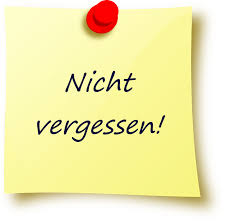 __________________________________________________________________________________________________________________________________________________________________________________________Überarbeite nun deine Sage zum Teufelstisch. Überprüfe zunächst, ob alle Teile vorhanden sind (Einleitung, Beginn, Hauptteil, magischer Moment, Schluss). Betrachte noch einmal deinen Spickzettel. Markiere anschließend alle Stellen in deinem Text, an denen du dich nicht an die Regeln gehalten hast. Besprich deinen Text auch mit Freunden, Geschwistern, Eltern oder Großeltern.  Schreibe deine Sage anschließend verbessert in dein Heft. Alle Menschen waren froh.trotzdemSein Volk war arm.Der König gab den Menschen keinen Lohn.weilSie hatten nun genug zu essen.Die Menschen bauten einen riesigen Turm. dennEr war sehr gierig.Ein einfacher Mann kam in die Stadt und überbrachte ihm eine Botschaft.  obwohlDer Herrscher war unzufrieden.Der Herrscher lebte in einer Welt voller Gold und Wein. dassEr könne ihm helfen.